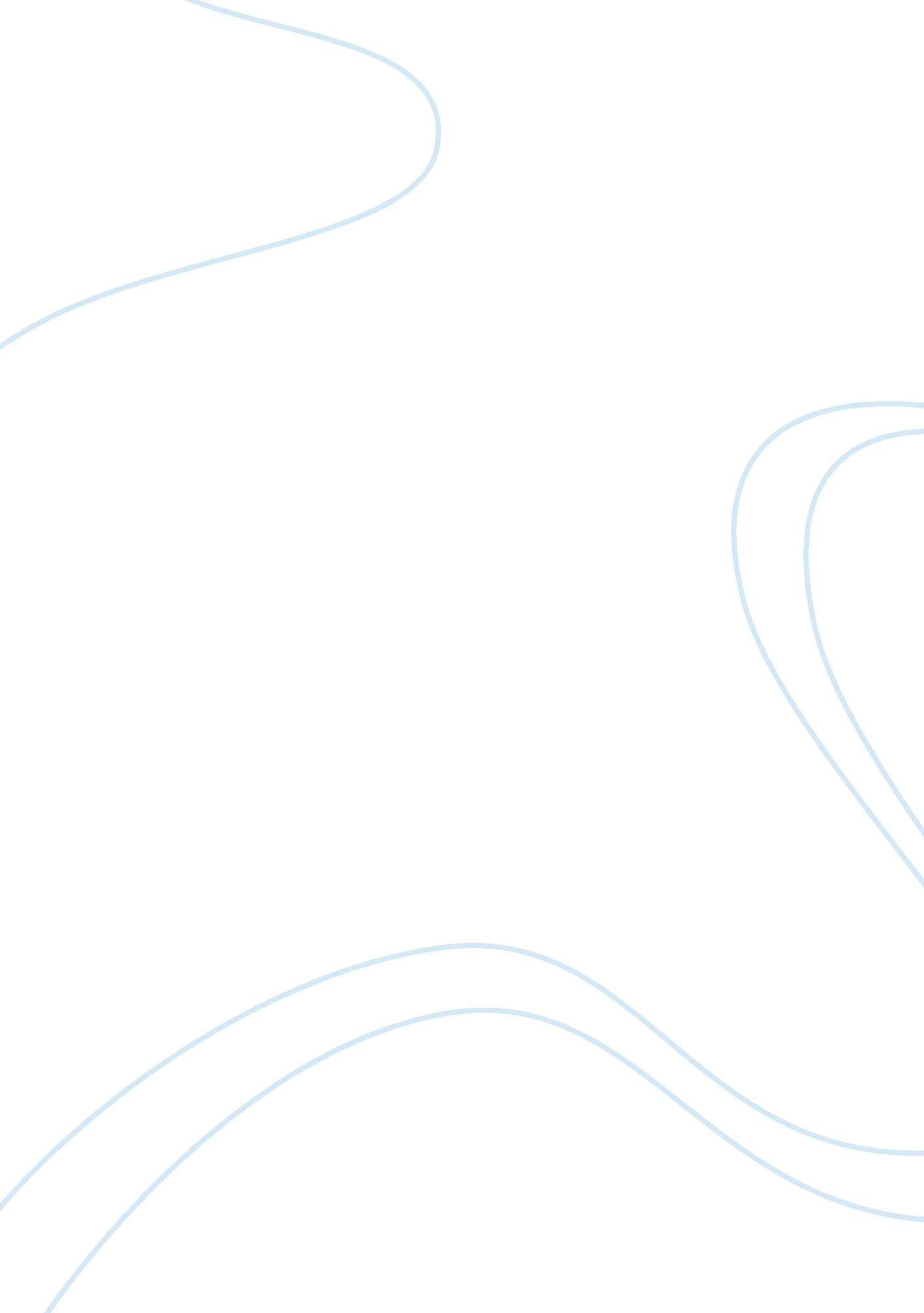 Cloning research paper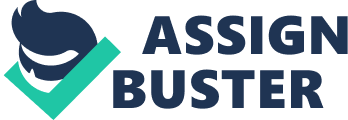 As the first mammal ever to be cloned, Dolly the sheep came to life in the 1990’s. Dolly lived for a good six and a half years and died of a progressive lung disease. Dolly was the only success in 276 tries and Dolly was not exactly identical to her donor mother. Dolly was created by a research team managed by Ian Wilmut and Prof. Keith Campbell. Dolly was the longest living mammal clone to ever live on the earth. Cloning is a really controversial subject and today’s society doesn’t need to clone. Scientists have been cloning animals for years. In 1952, the first animal, a tadpole, was cloned. This was the start of the dilemma that is still with us today. Hundreds of clones exist today and scientists are going to clone many more (Cloning). The first idea of cloning was from a Nobel Prize winning biologist. His name was Hans Speman. In the 1930’s, he suggested a way that an animal could get cloned. This was his idea: A sperm cell and an egg cell combine together to form a zygote. The zygote begins dividing, forming an embryo. At this early stage of development the embryo’s cells are still unspecialized, and each has the ability to develop an organism. Cell specialization begins when a cavity is formed and this cavity will eventually develop into the embryo’s gut. An embryo’s gut is the formation of the internal organs. As the embryo continues to develop, its cells become increasingly specialized and begin to form the organism’s various parts, such as its skin and spinal cord. Then it grows inside of the mother a real life baby (Nardo). This process is a lot like having a normal animal baby. Cloning animals can bring up a lot of controversial ideas. There is the food factor. If the people of the world don’t eat the entire number of cloned animal that are cloned, the animal population will rapidly grow. The more animals there are the more babies they will have, and soon they will overpopulate the world. Another factor is animal testing. When an animal gets cloned as soon as they are born then they get a bottle of air freshener sprayed in their face. Animal testing on cloned animals is a bad idea. As technology grows, the demands for something to cure cancer and to get new organs are high. If a rich millionaire needs a new liver, he probably would want the most effective thing on the market. So, he may to want chose to reproductively clone himself for this purpose. He may probably sell the leftover organs to other rich people or just throw them away. Society in this day and age does not need to use cloning on humans. We have survived for centuries without duplicating humans and the people of the world don’t have to clone a human for any reason whatsoever. Cloning humans is a bad idea and the world doesn’t need to waste its money on this science. If you wanted to reproductively clone a human you would have to take a DNA sample, a sperm and an egg would be needed, and this process will take a long time. It would take as long as a normal human to grow (Human). It would have to be born and have to live a life. It would grow up as a baby would. It would have to learn to talk and walk. It would get potty trained and go to school. By the time the clone got to be the age where it would give its organs up, people would be attached and the person who wanted a clone would have probably died already. If the person is not dead then the clone’s organs will not be suitable for the donor’s body. Cloning for the purpose of organ donors is not the best ideas the scientists of today have come up with. Modern scientists now a day have the money and resources to research biomedical cloning. Biomedical cloning clones individual organs. The down side of this method is you kill the clone while it is still an embryo. It is like killing a baby still the mother’s womb. Could cloning humans be beneficial though? If you ask the world’s people about their views of human cloning, you would get a lot of different answers. Some people would think that it was a waste of time and money to try and clone. Others really like the idea and think that cloning should be a part of life (Cloning). Most religions think the process of cloning is bad and against God. With the new change of power in the house, would the new House of Representatives let people clone themselves? In 2003, the House of Representatives voted and prohibited human cloning. “ This is a moral and ethical decision. ” states Rep. David Joseph Weldon, a Republican from Florida. “ We’re talking about creating human embryos for the purpose of experimenting on them and destroying them. There's no evidence today that is justifiable” (Elprin). If humans and animals are going to be cloned there are three different ways to do it. They can use reproductive cloning, embryo cloning, and biomedical cloning. Reproductive cloning is the technique which is intended to produce a duplicate of the donor. The DNA sample is taken from an egg cell and replaced with the DNA from an adult organism. Then they put the cell back in the mom and it is fertilized. It is born like a baby. Embryo cloning is the medical technique which produces identical twins and triplets. One or more cells are removed from a fertilized embryo and encouraged to develop into one or more duplicate embryos. Twins and triplets are formed with identical DNA. This procedure has been used for many years, with only a little experimentation with humans. The last way to clone something is the biomedical technique. This practice whose initial stages are identical to reproductive cloning removes the stem cells from the pre-embryo with the intent of producing tissue or a whole organ for the transplant back into the person who is getting cloned (Human). This would be like growing a heart in a Petri dish. Scientists just should let the natural life continue on and not try and change it. The life that dolly lived was uncharacteristic of a clone. Many other clones have not had the chance to see the life outside the science lab. Most clones would have close to 250 brothers and sisters if the scientists would have not killed them during the process. Cloning is a bad way to spend government money and is not the most reliable resource for the present and future problems for the people of this world. “ There is a near consensus for outlawing what the scientists claim to be doing-cloning one person’s cells in order to grow a genetic replica- on the grounds that the risks are too great and the moral costs too high,” says Nancy Gibbs, the author of Abducting the Cloning Debate (Time). Cloning is bad and today’s society doesn’t need to rely on it. 